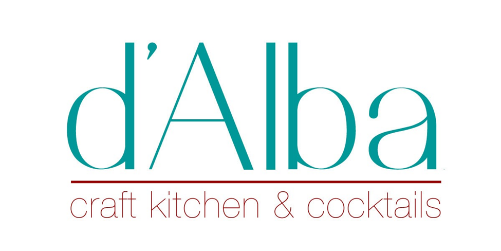 Wines by the BottleSparklingHenri Champliau  Blanc de Burgundy                                                                                           44.00Piper Heidsieck Brut Champagne                                                                                                  82.00Veuve Clicquot “Yellow Label” Brut Champagne                                                                        116.00Perrier- Jouet Grand Brut Champagne                                                                                         144.00Tre Secoli Brachetto d’Acqui Brut Rosé   91 point rating- flavor of roses and strawberry   40.00                                                                               Drappier Rosé Champagne                                                                                                              119.00WhiteVilla Sandi Pinot Grigio 2019                                                                                                            35.00Cristia Cotes du Rhone Blanc 2020 – (Rhone Valley) -super plush style!                                 35.00Ant Moore Sauvignon Blanc 2020  (Marlborough)                                                                       36.00Karl Kaspar Mosel Riesling 2018   (Germany)                                                                                39.00 Maysara Arsheen Pinot Grigio 2018 (Willamette Valley)                                                            41.00Hoopes Hoopla Chardonnay 2018  (Napa)                                                                                     48.00Pierre Sparr Gewurztraminer 2018 (Alsace)                                                                                    52.00Ghost Block Sauvignon Blanc 2017 (Napa)                                                                                     54.00Benito Santos Albarino 2020 (Spain)                                                                                               54.00Michael David Chardonnay (Lodi)                                                                                                    56.00 Houston Winery Vermentino (Texas)                                                                                              62.00Stone Castle Reserve Chardonnay (Kosovo)                                                                                   62.00Langlois Chateau Sancerre 2018 (Loire Valley)                                                                              66.00Poseidon Oaked Chardonnay 2017 (Carneros)                                                                              68.00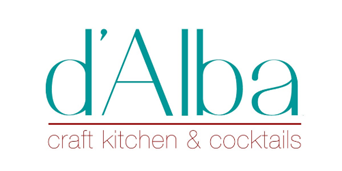 Reds by the BottlePeirano Zinfandel  2018  (Lodi)                                                                                                  36.00Stone Castle Rahovec Vranac 2017 (Kosovo)                                                                          38.00Rotation Cellars Cabernet Sauvignon 2018 (California)                                                         39.00Due Mari “la Chiusa” Negroamaro 2017 (Puglia, Italy)-93 point rated!                             39.00Le Naturel Grenache 2020 (Spain)                                                                                             44.00Saffron Fields Pinot Noir (Willamette Valley) - Houston owners!                                       45.00Bodegas Lan Rioja Reserva (Spain)                                                                                            49.00Chateau Fort Lignac 2016 (Bordeaux) – owned by 2nd Growth Ducru Beaucaillou!         50.00                                                                       Mouton Cadet Heritage 2015 (Bordeaux)                                                                                55.00J Dusi Zinfandel “Dante Dusi Vineyard” 2018 (Paso Robles)- 92 point rated!                   55.00Pascal Aufranc Juliénas Gamay “Probus” 2015 (Burgundy)- 92 point rated Burgundy!  55.00One Stone Cellars Cabernet Sauvignon (Paso Robles)                                                           55.00  Four Graces Pinot Noir 2019 (Willamette Valley)                                                                   58.00Pertinace Dolcetto d’Alba 2018 (Piedmont)                                                                            55.00Amity Vineyard Pinot Noir 2016 (Willamette Valley)                                                             60.00J Christopher Pinot Noir 2017 (Willamette Valley)                                                                 64.00Enzo Boglietti Barbera d’Alba 2018 (Piedmont)                                                                      69.00                    La Spinetta Terre di Pisa Sangiovese (Tuscany)                                                                       67.00Balade by Belle Glos 2019 (Russian River)                                                                               72.00De Forville Barbaresco 2018 (Piedmont)                                                                                 78.00Au Bon Climat Santa Maria Pinot Noir 2019 (Santa Maria Valley)                                      79.00Cristia Chateauneuf du Pape 2018 (France) – 91 point rated, super rich!                        85.00Cadence Cabernet “Tapteil Vineyard” 2017 (Washington)-94 point rated!                     95.00Red Wines (continued)Tamber Bey Cabernet 2018 (Napa)                                                                                        124.00Ciacci Picolomini Brunello 2016 (Tuscany)                                                                            138.00Cross Barn Cabernet 2017 (Napa)                                                                                           152.00Gecaj Estate Owner’s Blend 2016 (Kosovo)                                                                           154.00Orin Swift “Papillon” (Napa)                                                                                                     154.00Ghost Block Cabernet 2017 (Oakville)                                                                                    166.00Silver Oak Alexander Valley 2017 (Sonoma)                                                                          168.00